　　　　　　　　こどものアトリエぱぴえ　特別課外授業「モーターカーをつくろう！」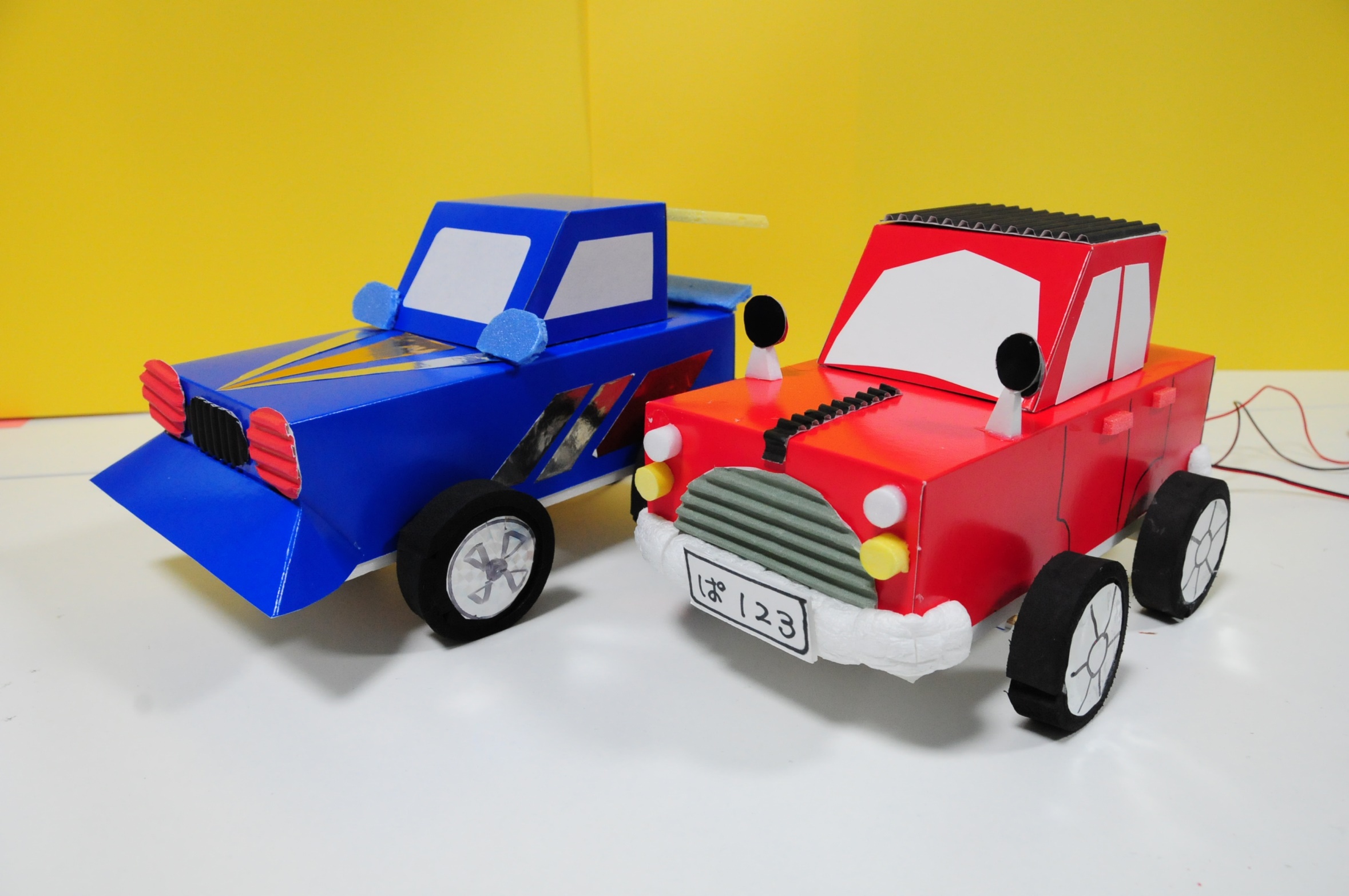 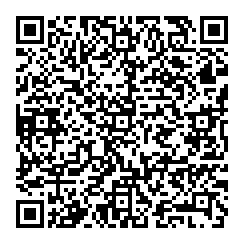 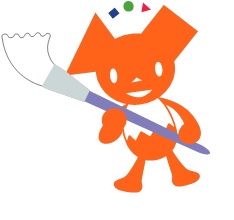 